Short-Term Scientific Mission GrantAPPLICATION FORM - Action number: 21111Applicant name: Specify on which deliverable the Applicant will be working on during the prospected STSM:Working Group 1: 	Compound libraries coordination and integration of compound design 	Working Group 2 	Integration of early phase studies and low environmental impact actions 	Working Group 3 	Coordination of in vitro-to-in vivo translation of OneHealth leads and candidaWorking Group 4 	Integration of R&D process-environmental studies and translation in informed whitepaperPlease read the following guidelines and delete them before submitting your application.----------------How to apply on the COST web platform and supporting documentationSTSM – supporting documentation  STSM grant Application (based on e-COST template*) enter your personal e-cost pageGo to Grant applicationSelect the grant typeSelect the Action CA21111Proceed by filing the grids
 Confirmation of the host on the agreement from the host institution in receiving the applicant  Other documents required by the Action -------------------*COST Action web platform to access the Grant applicationStep 1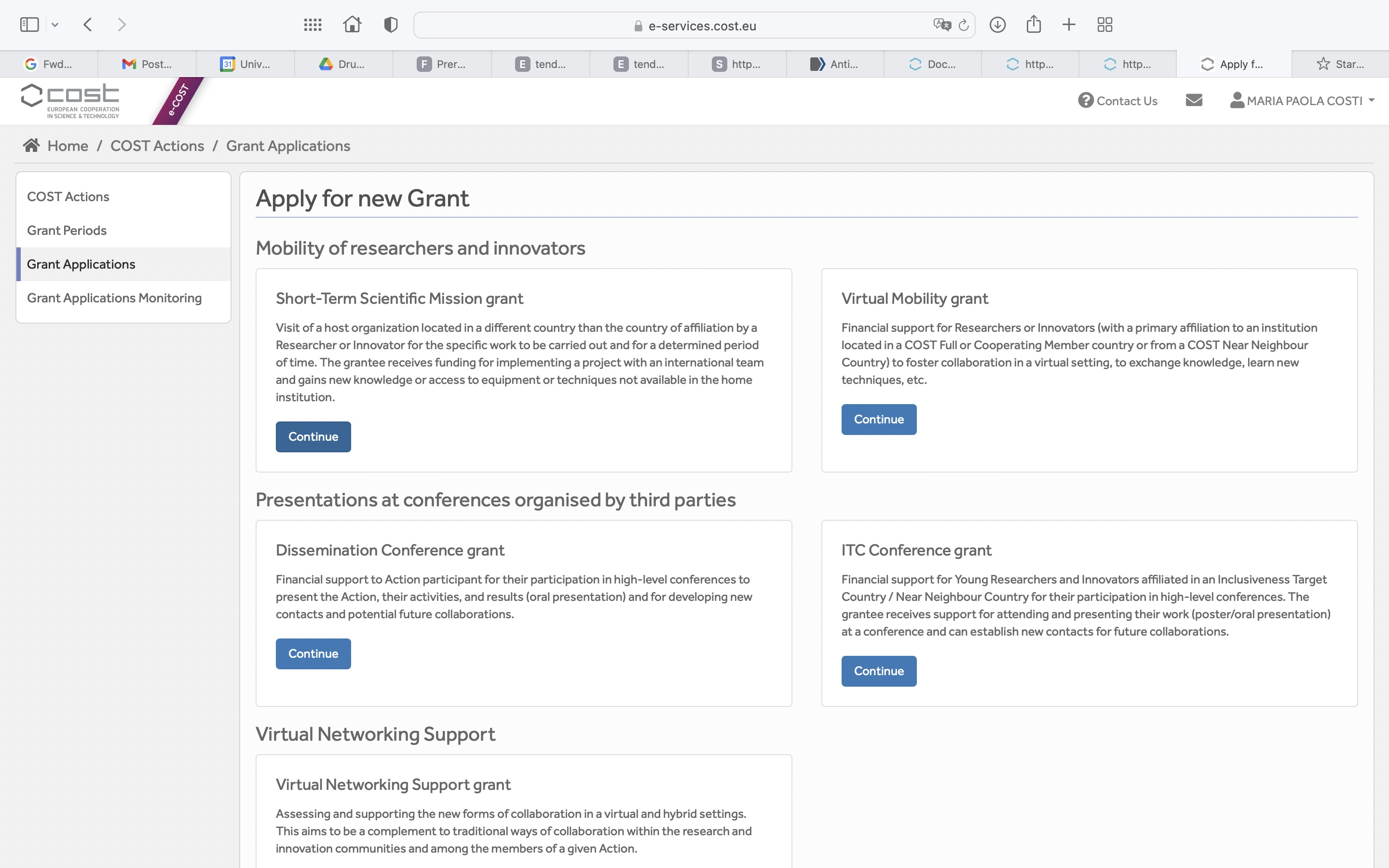 Step 2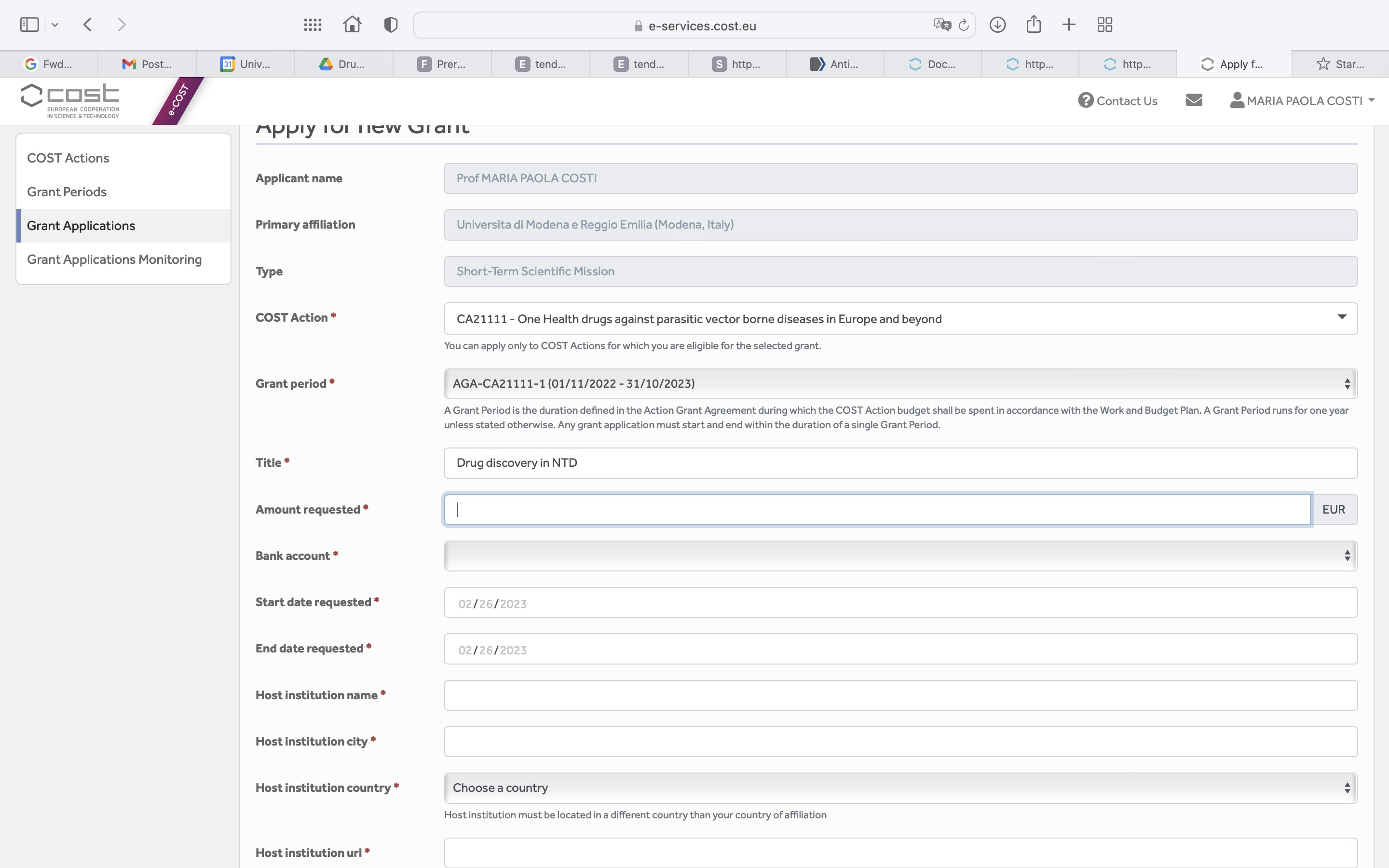 
---------------------Read Carefully the Grant awarding User guide. This is enclosed, but it can also be found in the cost website.Details of the STSMTitle:Start and end date: DD/MM/YYYY to DD/MM/YYYYNr. of days: 000 (maximum 180 days)Requested budget a) x000 Euro for travelb) x000 Euro for stay and meals (to justify)c) x000 Euro total budget (=a+b)Please refer to the table below:Home institution: Name of the applicant: ……….Affiliation: ……….Country: ……….YRI: yes/no   (YRI = Young Researcher and Innovator, 40 years old maximum, as indicated in the COST Action rules)Host institution:Name: ……….Affiliation: ……….Country: ……….Please provide a letter/email of the host that confirms the intent to host the STSM applicant.Summary(max.200 words) Goals of the STSM (max.200 words) Applicant enters max. 200 word summary here. Working Plan Description of the work to be carried out by the applicant, methods used. (max.500 words) Applicant enters max. 500 word summary here.Expected outcome and contribution to the Action MoU objectives and deliverablesMain expected results and their contribution to the progress towards the Action WGs objectives (either research coordination and/or capacity building objectives) and deliverables. Describe what the output of your STSM will be, for instance:a) the STSM contributes to a deliverable described in the MoU of the Actionb) the STSM results in a joint journal/conference publication (please indicate the journal/conference)c) the STSM results in a joint research proposald) other output (give description)(max.500 words) Applicant enters max. 500 word summary here.ReferencesHosting Lab description Hosting Lab selection motivationDissemination plansPublications plans, conference attendance including presentation of the work done during the STSM trainingBenefits of the STSM(max.200 words)